lMADONAS NOVADA PAŠVALDĪBA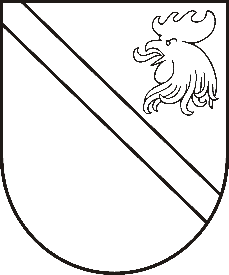 Reģ. Nr. 90000054572Saieta laukums 1, Madona, Madonas novads, LV-4801 t. 64860090, fakss 64860079, e-pasts: dome@madona.lv ___________________________________________________________________________MADONAS NOVADA PAŠVALDĪBAS DOMESLĒMUMSMadonā2018.gada 26.aprīlī								Nr.176									(protokols Nr.7, 35.p.)Par Lazdonas pamatskolas direktores iecelšanu amatāSaskaņā ar Madonas novada pašvaldības domes sēdes 20.03.2018. lēmumu Nr.105  “Par Lazdonas pamatskolas direktora amata konkursa nolikuma apstiprināšanu” (protokols Nr.4, 18.p.), Lazdonas pamatskolas direktora amata konkursa komisija (turpmāk tekstā – Konkursa komisija) ir veikusi Lazdonas pamatskolas direktora amata pretendentes izvērtēšanu. 20.04.2018. Konkursa komisija, apkopojot komisijas locekļu novērtējumu konkursa nolikuma noteiktajā kārtībā, ir pieņēmusi atzinumu par pretendentes virzīšanu apstiprināšanai pašvaldības domes sēdē saskaņā ar konkursa nolikuma 5.14.punktu. Noklausījusies Izglītības nodaļas vadītājas S.Seržānes sniegto informāciju, pamatojoties uz likuma “Par pašvaldībām” 21.panta pirmās daļas 9.punktu un Izglītības likuma 17.panta trešās daļas 2.punktu, ņemot vērā 10.04.2018. Izglītības un jaunatnes lietu komitejas atzinumu, atklāti balsojot: PAR – 13 (Agris Lungevičs, Zigfrīds Gora, Ivars Miķelsons, Andrejs Ceļapīters, Artūrs Čačka, Andris Dombrovskis, Antra Gotlaufa, Artūrs Grandāns, Gunārs Ikaunieks, Valda Kļaviņa, Andris Sakne, Rihards Saulītis, Aleksandrs Šrubs), PRET – NAV,  ATTURAS – NAV, Madonas novada pašvaldības dome  NOLEMJ:Iecelt Inesi Juhnoviču (p.k.xxx)  par Lazdonas pamatskolas direktori. Uzdot Izglītības nodaļas vadītājai S.Seržānei Lazdonas pamatskolas direktores I.Juhnovičas apstiprināšanu saskaņot ar Izglītības un zinātnes ministriju.Uzdot Lazdonas pārvaldes vadītājam J.Riekstam slēgt darba līgumu ar I.Juhnoviču pēc Izglītības un zinātnes ministrijas saskaņojuma saņemšanas.Domes priekšsēdētājs						A.Lungevičs